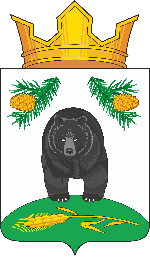  АДМИНИСТРАЦИЯ НОВОКРИВОШЕИНСКОГО СЕЛЬСКОГО ПОСЕЛЕНИЯПОСТАНОВЛЕНИЕ 13.11.2023                                                                                                                       № 148О внесении изменений в постановление Администрации Новокривошеинского сельского поселения  от 18.06.2009 № 38 «Об утверждении Порядка разработки и реализации муниципальных программ муниципального образования                             Новокривошеинское сельское поселение»В целях приведения муниципального правового акта в соответствии с действующим законодательством Российской Федерации ПОСТАНОВЛЯЮ:1. Внести в постановление Администрации Новокривошеинского сельского поселения от 18.06.2009 № 38 « Об утверждении Порядка разработки и реализации муниципальных программ муниципального образования Новокривошеинское сельское поселение» следующие изменения:          1.1. пункт 6.5 Раздела 6 изложить в новой  редакции: «6.5. Объем бюджетных ассигнований на финансовое обеспечение реализации муниципальных программ утверждается решением о бюджете по соответствующей каждой программе целевой статье расходов бюджета в соответствии с перечнем и структурой муниципальных программ, определенный местной администрацией муниципального образования»;  1.2. пункт 6.6. Раздела 6 изложить в новой редакции: «6.6. Муниципальные программы подлежат приведению в соответствие с решением о бюджете не позднее 1 апреля текущего финансового года». 2. Опубликовать настоящее постановление в информационном бюллетене Новокривошеинского сельского поселения, разместить на официальном сайте муниципального образования Новокривошеинское сельское поселение в информационно-телекоммуникационной сети «Интернет».          3. Настоящее постановление вступает в силу с даты его официального опубликования.          4. Контроль над исполнением настоящего постановления оставляю за собой.Глава Новокривошеинского сельского поселения                                        А.О. Саяпин(Глава Администрации)                     